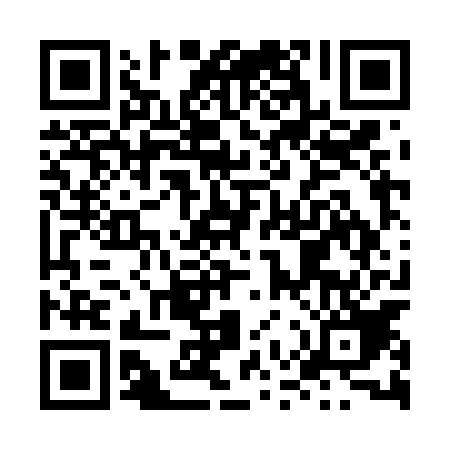 Ramadan times for Erigavo, SomaliaMon 11 Mar 2024 - Wed 10 Apr 2024High Latitude Method: NonePrayer Calculation Method: Muslim World LeagueAsar Calculation Method: ShafiPrayer times provided by https://www.salahtimes.comDateDayFajrSuhurSunriseDhuhrAsrIftarMaghribIsha11Mon4:504:506:0012:003:196:016:017:0712Tue4:494:495:5912:003:186:016:017:0713Wed4:494:495:5912:003:186:016:017:0714Thu4:484:485:5812:003:176:016:017:0715Fri4:484:485:5811:593:176:016:017:0716Sat4:474:475:5711:593:166:016:017:0717Sun4:464:465:5611:593:166:016:017:0718Mon4:464:465:5611:583:156:016:017:0719Tue4:454:455:5511:583:156:016:017:0720Wed4:454:455:5511:583:146:016:017:0721Thu4:444:445:5411:583:136:016:017:0722Fri4:434:435:5311:573:136:016:017:0723Sat4:434:435:5311:573:126:016:017:0724Sun4:424:425:5211:573:116:016:017:0725Mon4:424:425:5211:563:116:016:017:0726Tue4:414:415:5111:563:106:016:017:0727Wed4:404:405:5011:563:096:016:017:0728Thu4:404:405:5011:553:096:016:017:0729Fri4:394:395:4911:553:086:016:017:0730Sat4:384:385:4911:553:076:016:017:0731Sun4:384:385:4811:553:076:016:017:081Mon4:374:375:4711:543:066:016:017:082Tue4:364:365:4711:543:056:016:017:083Wed4:364:365:4611:543:046:016:017:084Thu4:354:355:4611:533:046:016:017:085Fri4:354:355:4511:533:036:016:017:086Sat4:344:345:4511:533:026:016:017:087Sun4:334:335:4411:533:016:016:017:088Mon4:334:335:4311:523:006:016:017:089Tue4:324:325:4311:523:006:016:017:0810Wed4:314:315:4211:522:596:016:017:08